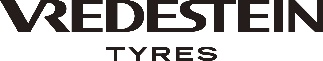 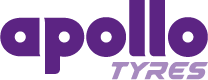 Popredný nemecký motoristický magazín Auto Zeitung označil pneumatiku Vredestein Quatrak za „najlepšiu celoročnú pneumatiku“Šiesta generácia pneumatiky Quatrac tiež získala od magazínu „odporúčanie na základe pomeru ceny a výkonu“Auto Zeitung uviedol, že pneumatika Quatrac „nemá vo svojej triede obdobu“ vo výkone na mokrom asfalte v širokom rozsahu teplôt Quatrac ponúka dôkladne optimalizovanú rovnováhu výkonu v suchých, mokrých i zľadovatených podmienkachZnačka Vredestein využíva takmer 30-ročné skúsenosti na trhu s celoročnými pneumatikamiAmsterdam, Auto Zeitung, jeden z popredných nemeckých motoristických magazínov, označil pneumatiku Vredestein Quatrac za svoju „najlepšiu celoročnú pneumatiku“ roka 2021. Pneumatika, ktorá získala od publikácie aj „odporúčanie na základe pomeru ceny a výkonu“, čelila tvrdej konkurencii ôsmich ďalších produktov v populárnej kategórii celoročných pneumatík. Magazín vykonal komplexnú skúšku pneumatík rozmeru 205/55/R16 namontovaných na automobile Volkswagen Golf Mk.7, pričom hodnotil ich ovládateľnosť a brzdné vlastnosti v rôznych náročných mokrých a suchých podmienkach a pri rôznych teplotách. Pri testoch sa posudzovali aj úrovne pohodlia pneumatík na rôznych povrchoch a rozsah, v akom spôsobujú hluk, vibrácie a prejavy drsnosti. Tím magazínu Auto Zeitung preskúšal najnovšiu – šiestu generáciu pneumatiky Vredestein Quatrac, vyvinutú pre „stredný segment“ trhu, do ktorého patria rodinné automobily. Vo svojej recenzii na základe tejto skúšky Auto Zeitung uviedol, že pneumatika Quatrac „nemá vo svojej triede obdobu“ vo výkone na mokrom asfalte v širokom rozsahu teplôt a zdôraznil jej vysokú úroveň priľnavosti aj pri maximálnom zaťažení. V článku sa ešte dodáva, že jej „valivý odpor je nízky“ a navyše je „bezpečná na snehu a cenovo veľmi výhodná“.Rad celoročných pneumatík prvotriednej holandskej značky Vredestein, ktorý vyrába spoločnosť Apollo Tyres výhradne v Európe, ponúka dôkladne optimalizovanú rovnováhu výkonu v suchých, mokrých a zľadovatených podmienkach a znižuje vplyv na životné prostredie vďaka nízkemu valivému odporu a vysokej životnosti. Pneumatiky Vredestein sú od svojho vzniku začiatkom 90. rokov jednotkou na trhu s celoročnými pneumatikami, pričom využívajú znalosti spoločnosti o zimných a letných pneumatikách s cieľom poskytovať prvotriedne výkonnostné vlastnosti bez ohľadu na podmienky. S rozmermi od 13 do 22 palcov ponúka značka Vredestein jedno z najkomplexnejších a najrozmanitejších portfólií celoročných pneumatík.Pneumatika Quatrac má na svojom konte už mnoho víťazných ocenení. V minulom roku nemecký magazín Auto Bild Allrad vyhlásil pneumatiku Quatrac za spoluvíťaza v prestížnom každoročnom teste pneumatík, kde získala najvyššie alebo druhé najvyššie hodnotenie v každej zo štrnástich kategórií testu. Taktiež v roku 2020 vo významnom teste magazínu Auto Bild skončila druhá z 32 celoročných pneumatík. V roku 2019 bola značka Vredestein označená magazínom Auto Bild za „výrobcu ruka v oblasti celoročných pneumatík“, pričom testujúci personál ocenil jej „ukážkovú celoročnú pneumatiku s pôsobivými vlastnosťami na ľade a snehu“, ako aj „dynamickými jazdnými vlastnosťami“ v mokrých i suchých podmienkach.Yves Pouliquen, vedúci predaja a marketingu spoločnosti Apollo Tyres Europe, povedal: „Sme hrdí na náš rad celoročných pneumatík – je to základ značky Vredestein. Najmä model Quatrac bol priekopníkom inovácie a rastu v segmente celoročných pneumatík a naďalej investujeme do výskumu a vývoja, aby sme zabezpečili, že táto pneumatika lídrom vo výkonnosti aj zostane. Získanie ocenenia od Auto Zeitung ukazuje, že naša usilovná práca sa vyplatila.“Okrem modelu Quatrac patria do portfólia celoročných pneumatík Vredestein aj Quatrac Pro, Quatrac 5 a Comtrac 2 All-Season+ pre ľahké úžitkové vozidlá.-Koniec-Poznámky pre redaktorovO spoločnosti Apollo TyresSpoločnosť Apollo Tyres Ltd je medzinárodný výrobca pneumatík s výrobnými závodmi v Indii, Holandsku a Maďarsku. Spoločnosť Apollo Tyres Ltd predáva produkty v rámci svojich dvoch svetových značiek Apollo a Vredestein. Produkty spoločnosti sú dostupné vo viac ako 100 krajinách prostredníctvom rozsiahlej siete značkových a exkluzívnych predajní predávajúcich viaceré výrobky. Ďalšie informácie nájdete na webe www.apollotyres.com. Ďalšie informácie získate od: 